Basic Mac OS X Shortcuts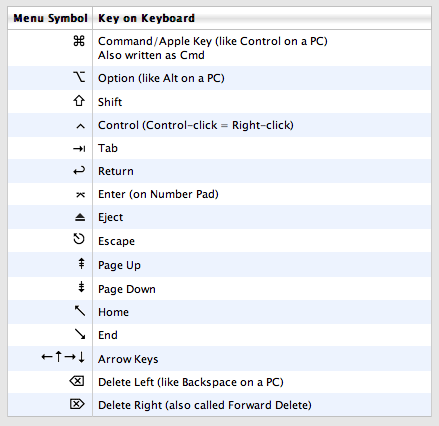 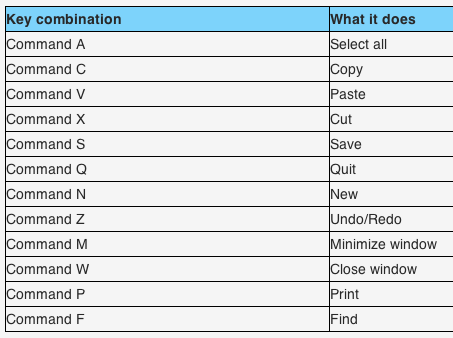 